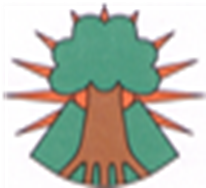 Polisi Preifatrwydd Ysgol Mynydd BychanDyddiad creu: 		23/03/2021Dyddiad cyhoeddi: 	Mawrth 2021Yr hyn y mae’r ysgol neu’r Darparwr Blynyddoedd Cynnar, Awdurdod Lleol Cyngor Caerdydd a Llywodraeth Cymru yn ei wneud gyda’r Wybodaeth Addysgol y maen nhw’n ei dal ar Blant a Phobl Ifanc Er mwyn bodloni gofynion Deddf Diogelu Data 2018 a Rheoliad Diogelu Data Cyffredinol y Du (GDPR), mae disgwyl i ysgolion gyhoeddi Hysbysiad Preifatrwydd i blant a phobl ifanc a/neu rieni a gwarchodwyr yn crynhoi’r wybodaeth sy’n cael ei dal ar gofnod am blant a phobl ifanc, pam y’i cedwir, a’r trydydd partïon y gallai fod yn ei derbyn.    Mae’r Hysbysiad Preifatrwydd hwn yn rhoi gwybodaeth am sut y mae’r Ysgol, Cyngor Caerdydd (ALl) a Llywodraeth Cymru yn casglu ac yn prosesu gwybodaeth bersonol am blant neu bobl ifanc, a gwybodaeth am eu perfformiad. Casglu gwybodaeth bersonol  Mae Ysgol Mynydd Bychan yn casglu gwybodaeth am blant a phobl ifanc a’u rhieni neu eu gwarchodwyr cyfreithiol pan fydd plant a phobl ifanc yn cofrestru yn yr ysgol.    Mae’r ysgol hefyd yn casglu gwybodaeth ar adegau allweddol eraill yn ystod yn flwyddyn ysgol ac mae’n bosib y bydd yn derbyn gwybodaeth gan ysgolion eraill pan fydd plant a phobl ifanc yn trosglwyddo.  Mae’r ysgol yn prosesu’r wybodaeth y mae’n ei chasglu i weinyddu’r addysg y mae’n ei darparu i blant a phobl ifanc. Er enghraifft:•	darpariaeth gwasanaethau addysgol i unigolion; •	monitro ac adrodd ar gynnydd addysgol disgyblion/plant; •	darparu lles, gofal bugeiliol a gwasanaethau iechyd; •	rhoi cefnogaeth a chanllawiau i blant a phobl ifanc, eu rhieni a gwarcheidwaid            cyfreithlon; •	trefnu digwyddiadau a thripiau addysgol; •	cynllunio a rheoli’r ysgol.  Llywodraeth Cymru a’r Awdurdod Lleol (ALl)  Mae Llywodraeth Cymru yn derbyn gwybodaeth ar weithlu’r ysgol a disgyblion yn uniongyrchol gan ysgolion fel arfer fel rhan o gasglu data statudol sy’n cynnwys y canlynol:	Casglu data ôl-16	Cyfrifiad Ysgolion Blynyddol ar Lefel Disgyblion (CYBLD)	Casglu lefelau disgyblion sy’n derbyn Addysg Heblaw yn yr Ysgol 	Casglu data cenedlaethol (CDC)	Casglu gwybodaeth am bresenoldeb	Casglu data am Brofion Cenedlaethol Cymru (PCC)	Cyfrifiad Blynyddol Gweithlu’r Ysgol (CBGY)Yn ogystal â’r data sy’n cael ei gasglu fel rhan o CYBLD, mae Llywodraeth Cymru ac Awdurdodau Lleol hefyd yn derbyn gwybodaeth am asesiadau’r Cwricwlwm Cenedlaethol, canlyniadau arholiadau cyhoeddus a data presenoldeb ar lefel disgyblion unigol sy’n dod gan Ysgolion a/neu Gyrff Gwobrwyo (e.e. CBAC).  Mae Llywodraeth Cymru yn defnyddio’r wybodaeth bersonol hon ar gyfer ymchwil (y’i cynhelir yn y fath fodd fel na ellir adnabod plant a phobl ifanc unigol) ac at ddibenion ystadegol, i lywio, dylanwadu ar bolisi addysgol a’i wella, ac i fonitro perfformiad y gwasanaeth addysg yn gyfan.  Ceir enghreifftiau o’r math o ystadegau a gynhyrchir yma http://www.cymru.gov.uk/ystadegau Ceir rhagor o wybodaeth am ddefnydd Llywodraeth Cymru o ddata personol o fewn Polisi Preifatrwydd Llywodraeth Cymru sydd ar gael https://gov.wales/topics/educationandskills/schoolshome/schooldata/ims/datamanagementims/?lang=cy Mae’r ALl hefyd yn defnyddio’r wybodaeth bersonol a gesglir i wneud ymchwil. Mae’n defnyddio canlyniadau’r ymchwil hwn i wneud penderfyniadau ar bolisi ac ariannu ysgolion, i gyfrifo perfformiad ysgolion a’u helpu i osod targedau.  Gwneir yr ymchwil yn y fath fodd sy’n sicrhau na ellir adnabod yr un plentyn na pherson ifanc.    Gwybodaeth bersonol a gedwir  Dyma rai o’r categorïau am wybodaeth disgyblion rydym yn eu casglu, yn eu dal neu’n eu rhannu:•	gwybodaeth bersonol (fel enw, rhif disgybl unigryw a chyfeiriad)•	nodweddion (fel ethnigrwydd, iaith, cenedl, gwlad geni a chymhwysedd cinio Ysgol             am ddim)•	gwybodaeth presenoldeb (fel y sesiynau a fynychir, nifer yr absenoldebau a’r             rhesymau dros absenoldebau)•	gwybodaeth ymddygiadol (fel eithriadau ac unrhyw ddarpariaeth arall a roddir mewn             lle)•	diogelu gwybodaeth (fel gorchmynion llys a chynhwysiad proffesiynol)•	anghenion addysgol arbennig (gan gynnwys anghenion a rheng)•	materion meddygol a gweinyddiaeth (fel gwybodaeth meddygon, iechyd plant, iechyd            dannedd, alergeddau, meddyginiaethau ag anghenion dietegol)•	manylion cyswllt, dewisiadau cyswllt, dyddiad geni, dogfennau adnabyddiaeth•	perfformiad mewn asesiadau mewnol a chenedlaethol ac arholiadau, gwybodaeth             asesu•	cofnodion disgybl a chwricwlwm•	manylion unrhyw gyflyrau meddygol, gan gynnwys iechyd corfforol a meddyliol •	manylion unrhyw gefnogaeth a dderbynnir, gan gynnwys pecynnau gofal, cynlluniau            a darparwyr cymorth•	ffotograffau •	Delweddau teledu cylch cyfyng a gesglir yn yr ysgolSefydliadau a fydd efallai’n rhannu gwybodaeth bersonol  Gellir rhannu gwybodaeth a gedwir gan yr ysgol, darparwyr y blynyddoedd cynnar, yr awdurdod lleol a Llywodraeth Cymru ar blant a phobl ifanc, eu rhieni neu warchodwyr cyfreithlon gyda sefydliadau eraill pan fydd y gyfraith yn caniatáu, a chyhyd â bod pob cam priodol yn cael ei gymryd i gadw’r wybodaeth yn ddiogel, er enghraifft: •	cyrff addysgol a hyfforddi eraill, gan gynnwys ysgolion, pan fydd plant a phobl ifanc            yn gwneud cais am gyrsiau neu hyfforddiant, pan fyddant yn trosglwyddo ysgol neu’n             chwilio am arweiniad ar gyfleoedd;•	cyrff sy’n cael cytundebau i wneud ymchwil i Lywodraeth Cymru, yr ALl ac ysgolion/            darparwyr y blynyddoedd cynnar gyda chamau priodol yn cael eu cymryd i sicrhau            bod y wybodaeth yn ddiogel; •	llywodraeth ganol a lleol ar gyfer cynllunio a darparu gwasanaethau addysgol;  •	gwasanaethau cymdeithasol a sefydliadau iechyd a lles eraill lle mae angen rhannu            gwybodaeth i warchod a chefnogi plant a phobl ifanc unigol. •	darparwyr Systemau Gwybodaeth Rheoli (MIS) er mwyn sicrhau bod swyddogaeth a            chywirdeb systemau’n cael eu cynnal;  •	Cyflenwyr cymeradwy systemau ‘di-arian parod’ y Cyngor a/neu’r ysgolion i sicrhau            bod yr holl ddisgyblion, rhieni a gwarcheidwaid â chyfrifoldeb rhieni, a staff yr Ysgol            yn gallu eu defnyddio yn briodol; •	y Gwasanaeth Addysg ar y Cyd Consortiwm Canolbarth y De i gefnogi dadansoddiad            ystadegol rhanbarthol fel sy’n ofynnol gan Lywodraeth Cymru. •	cyrff rheoleiddio amrywiol, fel ombwdsmyn ac awdurdodau archwilio, lle mae’n             ofynnol o dan y gyfraith i wybodaeth gael ei phasio ymlaen fel eu bod yn gallu            gwneud eu gwaith; •	y Swyddfa Ystadegau Gwladol (ONS) er mwyn gwella ansawdd ystadegau mudo a            phoblogaeth  Mae gan blant a phobl ifanc hawliau penodol dan y Ddeddf Diogelu Data a’r Rheoliad Diogelu Data Cyffredinol, gan gynnwys hawl cyffredinol i gael mynediad at ddata personol a gedwir amdanynt gan unrhyw “reolwr data”.    Mae’r gyfraith yn caniatáu bod gan blant, erbyn iddyn nhw gyrraedd 13 oed ddigon o aeddfedrwydd i ddeall eu hawliau ac i wneud cais am hawl unigol eu hunain os ydynt yn dymuno. Byddai disgwyl i riant wneud cais ar ran plentyn sy’n iau. Os ydych am weld eich data personol, neu ddata eich plentyn, ysgrifennwch at y sefydliad perthnasol.  Gwybodaeth arall  Mae diogelwch gwybodaeth o’r pwys mwyaf i’r ALl, yr ysgol a Llywodraeth Cymru ac mae nifer o weithdrefnau ganddynt i leihau’r posibilrwydd o gyfaddawdu ar ddiogelwch data. Bydd yr ALl, yr ysgol a Llywodraeth Cymru yn gwneud eu gorau i sicrhau bod gwybodaeth yn cael ei chadw’n gywir bob amser a’i phrosesu yn unol â’n gofynion cyfreithiol.    Eich hawliau o dan Ddeddf Diogelu Data 2018 a Rheoliad Diogelu Data Cyffredinol y Du (GDPR) Mae’r cyfreithiau Diogelu Data yn rhoi hawliau penodol i unigolion o ran y wybodaeth bersonol a gedwir amdanynt gan unrhyw sefydliad. Mae’r hawliau yma’n cynnwys: •	yr hawl i ofyn am, a derbyn copïau o’r wybodaeth bersonol a gedwir amdanoch, er             bod modd cadw peth gwybodaeth amdanoch yn ôl am resymau cyfreithlon;   •	yr hawl, mewn rhai amgylchiadau, i atal prosesu gwybodaeth bersonol os byddai             gwneud hynny’n achosi niwed neu loes; •	yr hawl i ofyn am gael cywiro gwybodaeth anghywir;•	yr hawl i ofyn am beidio prosesu gwybodaeth   Mae gennych hefyd yr hawl i ofyn i’r Comisiynydd Gwybodaeth, sy’n gorfodi ac yn goruchwylio’r Ddeddf Diogelu Data, i asesu pa un ai ydyw prosesu’r wybodaeth bersonol yn debygol o gydymffurfio â darpariaethau ein cyfrifoldebau deddfwriaethol.  Gofyn am ragor o wybodaethRydym yn cysylltu â Thîm Llywodraeth Gwybodaeth Cyngor Caerdydd fel y Swyddog Diogelu Data wedi’i Gontractio.  Am ragor o wybodaeth am y wybodaeth bersonol a gesglir ac at ba ddefnydd, os oes gennych bryderon am gywirdeb gwybodaeth bersonol, neu os ydych am ymarfer eich hawliau o dan Ddeddf Diogelu Data 2018 a’r Rheoliad Diogelu Data Cyffredinol, dylech gysylltu â: •	Sian Evans, Ysgol Mynydd Bychan, Cardiff. 029 20 613 417•	Swyddog Diogelu Data Cyngor Caerdydd yn Neuadd y Sir, Glanfa'r Iwerydd, Bae            Caerdydd, Caerdydd, CF10 4UW, neu e-bostiwch             ysgolionllywodraethugwybodaeth@caerdydd.gov.uk •	Swyddog Diogelu Data Llywodraeth Cymru yn Llywodraeth Cymru, Parc Cathays,             Caerdydd, CF10 3NQ; e-bost Data.ProtectionOfficer@llyw.cymru•	Llinell gymorth Swyddfa’r Comisiynydd Gwybodaeth 0330 414 6421 (llinell gymorth            Cymru) neu 0303 123 1113 (llinell gymorth y DU)•	mae gwybodaeth hefyd ar gael o www.ico.gov.uk    Cadeirydd y Corff :- …………………………………………………………………………………………………………….Pennaeth :-……………………………………………………………………………………………………………Dyddiad :- ……………………………………………………………………………………………